De mi mayor consideración:Tengo el agrado de dirigirme a Uds. Con el fin de transmitirles mi deseo en firme de incorporarme a su personal. A tal efecto adjunto, junto con la presente, mi CV.Me presento como una persona activa, responsable, creativa, flexible, orientada a logro de resultados y a la resolución y evolución de las tareas a realizar.Si fuera necesario podría acercarme personalmente para cualquier consulta adicional o entrevista personal. Solo tiene que comunicarse al teléfono: (02302) 15547560 o por mail ribeiropedro90@hotmail.com.Pongo, además, en su conocimiento que estoy en condiciones de asumir la responsabilidad del empleo en forma inmediata, y con amplia disponibilidad de horarios.Quedando a la espera de su respuesta.Me despido atte.Ribeiro Pedro.Experiencia profesionalAFP control de plagas urbanas | 2016- 2019Socio de la firma.Función: Administración, publicidad, atención al cliente, capacitación de personal, realización de presupuestos, coordinación y gestión de trabajos en toda la provincia, cobranzas.Referencias: 2302- 15305440 (Federico Alaminos).Heladería Grido | Diciembre 2014-2015     	          Cargo: Cajero.	       Función: Atención al cliente, reposición y limpieza.         Referencias: (3385) 447324  (Renzo Colombero/ encargado)Pampa Clean | 2012-2014              Empresa de limpieza	          Cargo: Encargado de limpieza de la facultad de la UNLPAM.	       Función: Limpieza general y mantenimiento de los espacios verdes.         Referencias: 421552 (Diego Rodriguez)	Sonido & iluminación "El ronco" | 2010-2011      	       Función: Arme y desarme de sistemas de sonido e iluminación.             Referencias: Calle 105 entre 2 y 4.Sonido e iluminación profesional "Cabrino"| 2009-2010                           Función: Arme y desarme de sistemas de sonido e iluminación.             Referencias: (02302) 15515562.Formación académicaEducación primaria: Completa (escuela 112)                          Educación secundaria: Completa (CEMS)IdiomasIngles avanzado.InformáticaConocimientos amplios de informática tanto en software como en hardware.Microsoft Word, Exel, Power Point, Acces, edición de videos y fotos, desinfección , desfragmentación, y demás.Otros datos de interésMovilidad propia.Curso de perito recibidor de grano.Carnet de aptitud psicofísica emitido por I.N.M.A.E. para piloto privado aeronáutico y licencia PPA vigente.ObjetivosDesempeñarme en el área que s eme asigne con gran responsabilidad y dedicación. Tratar de responder a las necesidades de la empresa de tal manera que mi trabajo sea valorado y de esa manera consolidar una relación solida basada en la confianza y el respeto mutuo.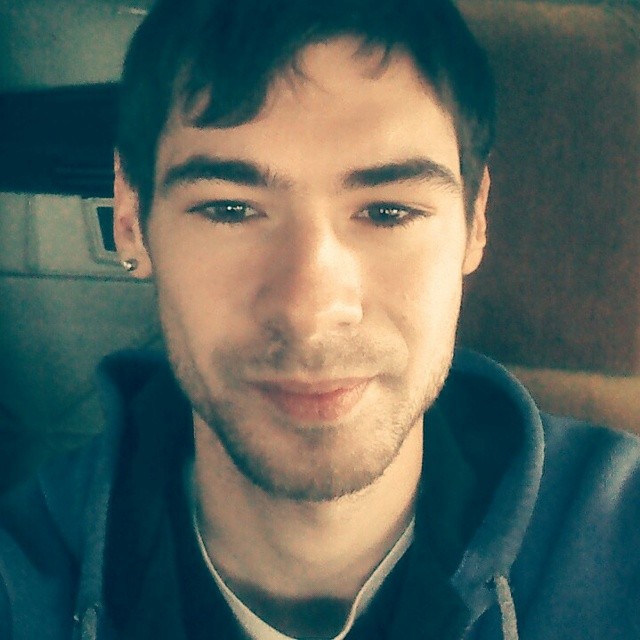 Ribeiro Crivelli PedroEdad: 29Nacionalidad: ArgentinaDirección: calle 8 Nº1385Estado civil: Soltero (sin hijos)CP Ciudad: 6360Celular: 2302547560Correo: ribeiropedro90@hotmail.comCuit: 20-35157502-7